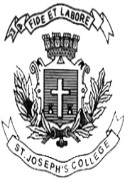 ST. JOSEPH’S COLLEGE (AUTONOMOUS), BANGALORE-27B.Com IFA – II SEMESTERSEMESTER EXAMINATION: APRIL 2022(Exam conducted in July-August 2022)BC IFA 2119: Cost AccountingTime- 2 ½ hrs			                                 		Max Marks-70This paper contains 3 printed pages and four partsSection A I Answer any five of the following 			                  (2 x 5 = 10 marks)What is cost centre?Distinguish between fixed cost and variable cost.About 50 items are required every day for a machine. A fixed cost of Rs 50 per order is incurred for placing an order. The inventory carrying cost per item amounts to Rs 0.02 per day. Calculate EOQ.What is abnormal loss?What are the uses of budgets?What is balanced score card?      Section BII Answer any three of the following 			                  (5 x 3 = 15 marks)In a company weekly minimum and maximum consumption of material A are 25 and 75 units respectively. The re-order quantity as fixed by the company is 300 units. The material is received within 4 to 6 weeks from issue of supply order. Calculate minimum level and maximum level of Material A.Fifty units are introduced into a process at a cost of Rs. 50.  The total additional expenditure incurred by the process is Rs. 30.  Of the units introduced 10 per cent are normally spoilt in the course of manufacture; these possess a scrap value of Re. 0.25 each.  Owing to an accident only 40 units are produced. You are required to prepare a process accountA manufacturing company disclosed a net profit of Rs 1,45,500 as per their cost accounts for the year ended 31 March 2018. From the following information prepare a reconciliation statement:-Explain building block model in detail. Section C III Answer any two of the following 			               (15 x 2 = 30 marks)What is cost? Explain its various types.A firm has three production departments A, B and C and two service departments X and Y. The following figures are extracted from the books of the firm.The expenses of service departments X and Y are to be allocated as follows: -Show how the expenses of the two service departments are to be charged to production departments under Simlutaneous Equation method.The expenses for the production of 500 units in a factory are given below:You are required to prepare a flexible budget for 600 units.Section DIV. Answer the following 					                   	(15 marks)Prepare a stores ledger account from the following information adopting First-In- First-Out Method of pricing of issues of materials: On 31st March it showed an excess of 5 tonnes. You are required to prepare stores ledger.**************************************************ParticularsAmountWorks overhead under-recovered9,500Administrative overheads under-recovered22,750Selling overheads over –recovered19,500Over valuation of opening stock in cost accounts15,000Over valuation of closing stock in cost accounts7,500Interest earned during the year3,750Rent received during the year27,000Bad debts written off during the year9,000Preliminary expenses written off during the year18,000ParticularsAmountParticularsAmountDepreciation4,000Canteen expenses10,800Lighting 240General overheads12,000Time -keeping5,000Rent2,000Power1,100Stores overhead800ParticularsABCXYValue of machinery12,00016,00020,0001,0001,000Light points2030402010Floor space400500600400100H. P of machines75302510-Direct Materials15,00030,00030,00022,00022,000Direct wages30,00045,00050,00015,00025,000No of workers1,5002,2502,220700700ABCXYX20%30%40% -10%Y40%20%20%20%-ParticularsPer unit (RS)Materials80Labour60Variable O/H (Factory)15Fixed factory O/H (5000)10Administrative expenses (20% variable)10Selling 7 distribution expenses (50% fixed)10Total per unit185DateParticularsMarch 1Opening balance 500 tonnes @ Rs 200 March 3Issue 70 tonnesMarch 4Issue 100 tonnesMarch 8Issue 80 tonnesMarch 13Received from supplier 200 tonnes @ Rs 190March 14Returned from Department A 15 tonnes @ Rs 200March 16Issue 180 tonnesMarch 20Received from supplier 240 tonnes @ Rs 195March 22Transferred from job no 10 to job no 15 - 10 units previously issued at Rs. 20/unitMarch 24Issue 300 tonnesMarch 25Purchased 320 tonnes @ Rs 200March 26Issue 115 tonnesMarch 27Returned from Department B 35 tonnes @ Rs 200March 28Received from supplier 100 tonnes @ Rs 210